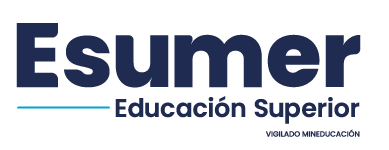 ENCUESTA PROCESO DE AUTOEVALUACION INSTITUCIONAL PARA EGRESADOS –AIEGR-Esumer está realizando un Proceso de Autoevaluación con el objetivo de mejorar la calidad de sus procesos; para ello, estamos indagando entre los diferentes estamentos sobre los recursos, procesos y resultados formativos y su proyección en el medio. Esto permitirá formular planes de mejoramiento para el aseguramiento de la calidad en A continuación encontrará una serie de enunciados que indagan sobre aspectos generales de la institución. Encontrará preguntas de apreciación y de conocimiento; para ello, debe tener en cuenta las siguientes escalas de respuesta:Por favor, marque en la columna derecha una sola X por pregunta, en la respuesta que considere“Recuerde que su respuesta es muy importante y necesaria para el proceso de autoevaluación que se está llevando a cabo en Esumer”.NOMBRE DEL PROGRAMA DE EGRESO: _______________________________________________________________AÑO DE EGRESO: ____________________SUGERENCIAS______________________________________________________________________________________________________________________________________________________________________________________________________CODIGO:PD-AIEGR001VERSION:V2FECHA:20/04/2023PAG: 1 de 1CIUDADDIA / MES / AÑOSUBSERIERADICADOEscalaApreciación5Excelente4Bueno3Aceptable2Deficiente1Muy deficienteNSNo sabe, no puede opinarCódigoPreguntasEscala de respuestaEscala de respuestaEscala de respuestaEscala de respuestaEscala de respuestaEscala de respuestaCódigoPreguntas54321NS1-2-cEsumer evalúa permanentemente la pertinencia del Proyecto Educativo Institucional con los procesos misionales y dinámicas organizacionales. 1-3-aLa Institución promueve el fortalecimiento de la comunidad académica en un ambiente institucional adecuado e incluyente. 1-3-bLa formación integral que reciben los graduados y el desarrollo de pensamiento crítico, se evidencian claramente ante la sociedad. 1-3-cLa institución desarrolla programas que propician la formación integral de los estudiantes, la consolidación de su identidad y el reconocimiento social. 2-4-aEs adecuada y transparente la forma como la institución convoca, selecciona y promueve la participación de estudiantes, profesores y egresados en la Asamblea General de delegados.       2-4-dSe destaca la eficiencia, trasparencia y buenas prácticas de los órganos de gobierno universitario y sus integrantes. 3-7-dLa estructura y la función administrativa de Esumer son eficientes en el desarrollo de la docencia, la investigación, internacionalización, extensión y proyección social. 3-7-dLa estructura y la función administrativa de Esumer son eficientes en el desarrollo de la docencia, la investigación, internacionalización, extensión y proyección social. 3-8-fLa institución cuenta con mecanismos, plataformas, medios de comunicación y recursos humanos apropiados para mantener a la comunidad educativa interconectada. 3-9-bSe destaca la capacidad de gestión (liderazgo, integridad e idoneidad) del personal responsable de la dirección de la institución y sus dependencias. 4-14-cLa institución convoca y promueve la participación de los diferentes estamentos en el análisis, rediseño de procesos institucionales y la consecución de metas y propósitos comunes. 4-15-cLas políticas y estrategias institucionales para la de gestión de la calidad, la autoevaluación y planeación en las distintas áreas de desarrollo, unidades académicas y administrativas, son claras y adecuadas. 5-17-cPermanentemente la institución genera ambientes para la discusión crítica sobre la ciencia, la tecnología, la innovación, el arte, la cultura, los valores, la sociedad y el Estado. 5-18-bEl sistema de evaluación estudiantil contribuye al logro de los perfiles de egreso definidos en los diferentes programas académicos. 6-22-gLa institución ofrece apoyo administrativo y financiero para el desarrollo y gestión de la investigación, la creación de empresas y de planes de negocios (centros de incubación y financiación empresarial, los centros de investigación y desarrollo tecnológico y la creación artística y cultural). 7-23-bLos aportes de la institución al estudio y a la solución de problemas regionales, nacionales e internacionales son pertinentes. 7-23-cLos programas y actividades de investigación, desarrollo tecnológico y de extensión o proyección social que realiza Esumer son pertinentes con el área de acción de la Institución. 9-27-aLas políticas de bienestar institucional benefician a toda la comunidad universitaria. 9-27-bLos programas de bienestar universitario son adecuados, pertinentes y accesibles. 9-27-cLa institución cuenta con los recursos humanos, económicos, técnicos, tecnológicos y de infraestructura suficientes para garantizar el óptimo desarrollo de los programas de bienestar universitario.9-27-dLa institución promueve de manera adecuada los servicios de bienestar universitario. 9-27-gLa institución, aplica un protocolo para la prevención, detección y atención de violencias y cualquier tipo de discriminación basada en género. 10-29-cLa institución cuenta con un núcleo de profesores de cátedra y Tiempo completo suficiente y adecuado para el cumplimiento de las funciones de docencia, investigación y extensión. 11-33-bEsumer aplica las condiciones de ingreso, permanencia, evaluación, graduación, derechos y deberes de los estudiantes, que establece el Reglamento académico. 11-33-cLa institución aplica criterios de promoción, transferencia y grado de los estudiantes de manera clara y transparente. 11-33-fEsumer cuenta con políticas claras sobre equidad de género. 11-34-fLa institución desarrolla programas orientados a disminuir la deserción estudiantil e identificar las causas que la originan. 11-35-dLos convenios que tiene Esumer con entidades e instituciones educativas locales, nacionales e internacionales facilitan el ingreso y permanencia de los estudiantes. 11-35-eLa institución mantiene informada a la comunidad académica sobre los sistemas de crédito, becas, subsidios, apoyos económicos y estímulos ofrecidos. 12-36-eLa institución aplica políticas y mecanismos eficientes para garantizar la relación e interacción de los egresados con sus respectivos programas académicos. 12-38-bLos servicios que ofrece la Institución para facilitar la incorporación de los egresados al ámbito laboral son pertinentes. 12-38-cLa contribución de los egresados en las funciones de docencia, investigación y extensión de Esumer es pertinente. 12-38-dLa institución dispone de sistemas eficientes de información, y seguimiento a los egresados. 12-38-eLa institución cuenta con canales activos y oportunos de comunicación con los egresados para apoyar el desarrollo institucional y fomentar procesos de cooperación mutua. 12-38-fConsidera eficiente la aplicación de mecanismos disponibles en la institución para la relación e interacción con los egresados, para la contribución de éstos a las funciones sustantivas y a las dinámicas Institucionales. ELABORADO POR:REVISADO POR:APROBADO POR:CONVENCIONES NOMBRE:NOMBRE:NOMBRE: PD: Proceso DocenteCARGO:CARGO:CARGO:AIEGR: Autoevaluación Institucional EgresadoLos espacios sombreados son para uso exclusivo de la InstituciónLos espacios sombreados son para uso exclusivo de la InstituciónLos espacios sombreados son para uso exclusivo de la InstituciónSIACES 2023